How to Search Our Collection from Your Mobile DeviceDownload InstructionsDownload the app to your mobile device: https://minrvaproject.org/download.php  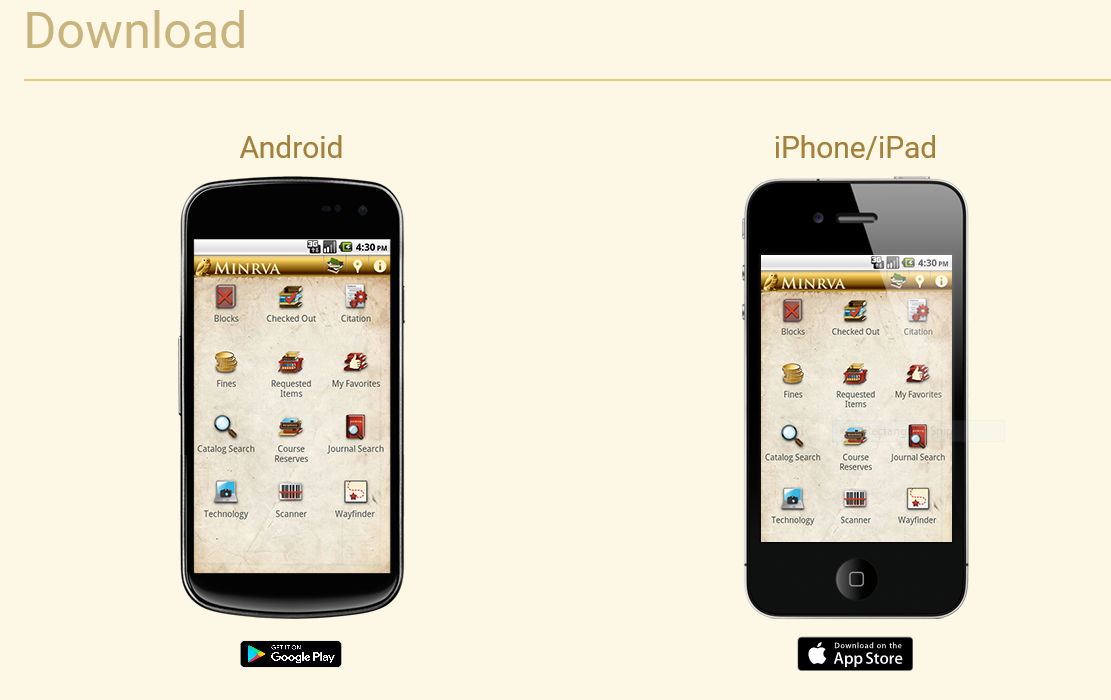 Select the “Saint Francis Medical Center College of Nursing” location from the drop down on the upper right corner of the app screen. To login, you will need an I-Share account.  If you do not have one, click on the link and fill out the form below: https://vufind.carli.illinois.edu/all/vf/MyResearch/Account?followup=/all/vf/MyResearch/Home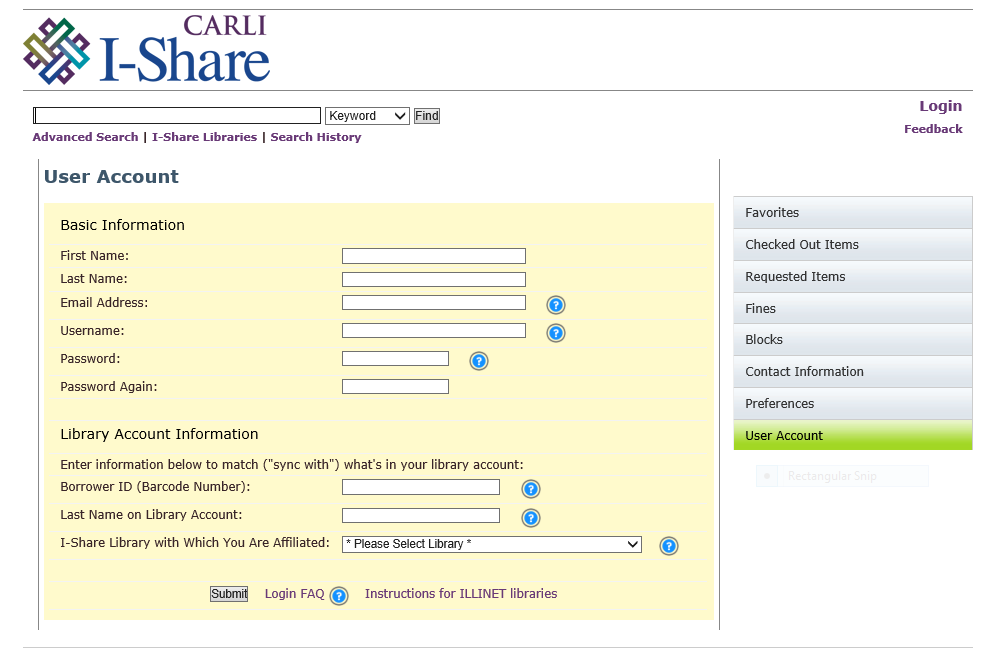 InstructionsFill out your name, student e-mail address, create a username/password and re-enter your passwordEnter the nine-digit barcode number beginning with the letter “D” located on the back of your student IDThe  I-Share Library that you are affiliated with is the Saint Francis College of Nursing and press “submit”Library CatalogGo to the library home page: https://www.osfhealthcare.org/sfmccon/students/library/  and select “Catalog”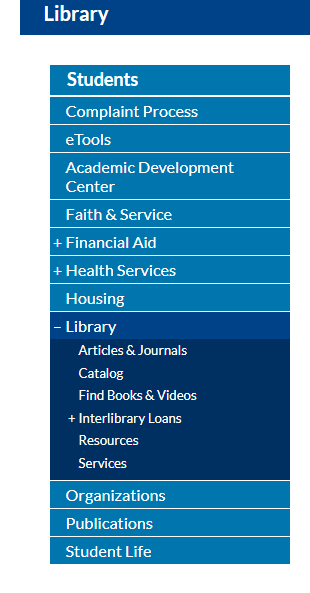 Instructions from the I-Share CatalogEnter either the keyword, title, subject, author or ISBN of the book in the first drop-down menu and select “Local Catalog Only” in the second drop-down menu, then press “Find”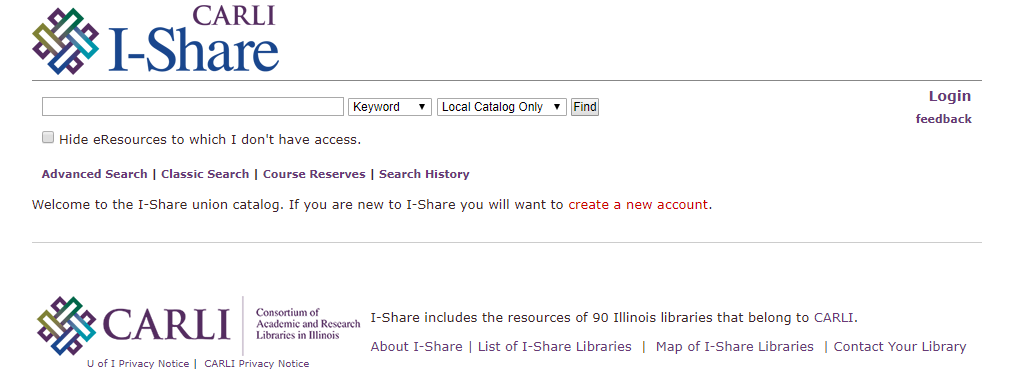 